________________________________________________________________________    
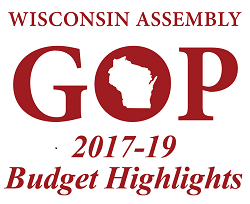 Wisconsin Assembly Republicans set the right priorities in the new state budget to ensure we have a healthy state and a healthy future. We are making government more accountable and cutting an entire state tax allowing working families to keep more of their hard-earned dollars. Republicans are delivering more money to schools, rewarding great teachers and giving families access to effective education options. This budget shows that we are good stewards of taxpayer dollars and are committed to moving Wisconsin in the right direction. EDUCATION___________________________________________________________________________Every child, everywhere deserves to have the best possible education. This budget delivers on our commitment to give students an effective education. Largest investment in K-12 educationIncreases state aid to school districts by $636MProvides an additional $200/pupil in FY 18 and $204/pupil in FY 19Targets aid to frugal, low-spending school districts by directing $92M to more than 200 school districts over 5 yearsCreates a lifetime license for teachers and administrators who complete six-semesters of successful experienceIncreases family income threshold to 220% FPL for students in statewide choice programProvides more than $16M in new money for special education and mental health services
TAXES________________________________________________________________________________We care about hard-working families who deserve a break and don’t need higher taxes.Does not increase sales, property or income taxesEliminates an entire state tax on property tax bill (Forestry Mill Tax), soda water tax and alternative minimum taxKeeps property taxes lower than they were in 2010, 2014 and todayProtects taxpayers by limiting referenda to regularly-scheduled elections with maximum of two referenda a yearPartial repeal of the personal property tax (Jan. 1, 2018) for small businessesHIGHER ED/WORKER TRAINING___________________________________________________________We are working to provide students with the tools to succeed in careers and life at an affordable cost.Freezes tuition for another two years for in-state undergraduate students (tuition freeze has saved average student $6,300 over four years)Requires Board of Regents to freeze allocable fees until UWS develops a fee policyEnumerates engineering-related projects for the UW System to meet workforce needsIncreases financial aid by $15MIncreases worker training grants-$11.5M for Fast Forward grants, $1M for Career and Technical Education grants, $1M for grants to help school district buy technical education equipmentIncreases accountability through performance funding, teacher work load assessment, independent audit of UWS$20M in worker training grants for Foxconn legislationHelping to get more people workforce ready through the drug testing program in Wisconsin Works
TRANSPORTATION_____________________________________________________________________Safe and reliable highways are essential for families, businesses and our economy. We are making a significant investment in our infrastructure but only doing what we can pay for. We will continue to look for a long-term funding solution. This budget is a step in the right direction.Reduces reliance on bonding with the lowest level of transportation bonding in over a decade Adopts new reforms including repealing of prevailing wage on state projectsIncreases accountability to reduce DOT size and project costs Increases oversight of the recommended highway projectsEstablishes a new user fee on hybrid & electric cars to support $75M in bondingFunds research on tolling as a long-term funding optionIncreases funding for local road aids 
HELPING MOST VULNERABLE POPULATIONS_______________________________________________Every Wisconsinite should have access to the American Dream.Makes investments in programs to increase access and improve long-term care services:  personal care rate increase (2% each year), investments in dementia care specialists, Family Care, increased Disproportionate Share Hospital paymentsProvides additional funding for Child Psychiatry Consultation ProgramProtects the unborn:  required DHS to conduct audit of Medicaid planning payments to Planned Parenthood and other providersProvides $490,000 annually to UW Carbone Center to increase access for cancer patientsFully funds Medicaid to help provide medical care for poor and elderly populationsIncreases funding for grants to help victims of violence and abuseFISCAL RESPONSIBILITY_________________________________________________________________It is our job to be good stewards of taxpayer dollars.  This is a fiscally responsible budget.Estimates to end biennium with nearly $200M balanceMaintains largest rainy day fund in state history ($284M)Continues to work to reduce fraud and abuse in government programsProtects the state’s fully funded pensionEnsures accountability of taxpayer resources to the UW System through performance fundingAdds oversight and accountability measures to the DOTReduces size of government by eliminating 432 FTE in each year compared to governor’s budgetSpends $500M all funds less than governor’s recommended budget